ЧЕРКАСЬКА МІСЬКА РАДА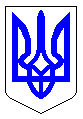 ЧЕРКАСЬКА МІСЬКА РАДАВИКОНАВЧИЙ КОМІТЕТРІШЕННЯВід 15.07.2020 № 602Про розподіл  коштів на капітальний ремонт  житлового  будинкуоб’єднання  співвласників багатоквартирного будинку«Сагайдачного 174» на 2020 рікВідповідно до п.п. 3 п.а ст.30; п.п. 1 п.а ст.31 Закону України «Про місцеве самоврядування в Україні», Програми підтримки об’єднань співвласників багатоквартирних будинків (ОСББ, асоціацій ОСББ) у м. Черкаси «Формування відповідного власника житла» на 2019-2020 роки (нова редакція), затвердженої рішенням міської ради від 22.08.2019 № 2-4724, враховуючи звернення ОСББ «Сагайдачного 174» (вх. №№ 6423-01-18 від 25.03.2020;                10405-01-18 від 01.06.2020), виконавчий комітет  Черкаської міської ради ВИРІШИВ:Виділити з міського бюджету кошти на капітальний ремонт житлового будинку об’єднання співвласників багатоквартирного будинку «Сагайдачного 174» на загальну суму 24 121,32 грн., що складає 70% від загальної вартості робіт, решта 30% - це кошти об’єднання, згідно з додатком.Департаменту житлово-комунального комплексу (Яценко О.О.)         фінансування витрат провести згідно з актами виконаних робіт по КПКВК 1216011 «Експлуатаційне та технічне обслуговування житлового фонду»3.	Контроль за виконанням рішення покласти на заступника міського голови з питань діяльності виконавчих органів ради Бордунос Л.І.Міський голова                                                                        А.В. БондаренкоДодаток      ЗАТВЕРДЖЕНОрішення виконавчого комітету Черкаської міської ради 						                від_______________№______РОЗПОДІЛ коштів на капітальний ремонт житлового будинку                                              ОСББ «Сагайдачного 174» на 2020 рікПримітка:      Кошти з міського бюджету будуть виділятися після підтвердження інформації щодо перерахунку коштів об’єднання, згідно з договором та актом виконаних робіт, на рахунок підрядної організації.Директор департаменту	житлово-комунального комплексу  				О.О. Яценко№п/пНазва, адресаВиди робітОдиниця виміруПлан на 2020 рік1Об’єднання співвласників багатоквартирного будинку              «Сагайдачного 174»вул.  Гетьмана Сагайдачного, буд. 174Капітальний ремонт ліфтів3,4 під’їздів житлового будинку грн.24 121,32